СЛУЖБА СУДОВОЇ ОХОРОНИТериторіальне управління Служби судової охорониу Хмельницькій областіНАКАЗ22.04.2020	м. Хмельницький	№ 139Про внесення змін до наказу про оголошення конкурсу на зайняття вакантних посад Територіального управління Служби судової охорони у Хмельницькій областіВідповідно до частини другої статті 163 Закону України «Про судоустрій і статус суддів», Порядку проведення конкурсу для призначення на посади співробітників Служби судової охорони, затвердженого рішенням Вищої ради правосуддя від 30.10.2018 № 3308/0/15-18, зі змінами, внесеними рішенням Вищої ради правосуддя від 04.06.2019 № 1536/0/15-19 та на виконання наказу Служби судової охорони від 21.04.2020 № 173 «Про внесення змін до штатних розписів Служби судової охорони»НАКАЗУЮ:Внести зміни до наказу Територіального управління Служби судової охорони у Хмельницькій області від 13.04.2020 № 122 «Про оголошення конкурсу на зайняття вакантних посад Територіального управління Служби судової охорони у Хмельницькій області», виклавши пункт перший у наступній редакції: «Оголосити конкурс на зайняття 3 (трьох) вакантних посад Територіального управління Служби судової охорони у Хмельницькій області, який провести 27 квітня 2020 року на посади:провідного спеціаліста відділу по роботі з персоналом – 1 посада;провідного спеціаліста фінансово-економічного відділу – 2 посади».Надати до прес-служби територіального управління Державної судової адміністрації України в Хмельницькій області інформацію про внесення змін до наказу ТУ ССО у Хмельницькій області від 13.04.2020 № 122 для оприлюднення на офіційному сайті ТУ ДСА України у Хмельницькій області (відповідальний – начальник відділу по роботі з персоналом Територіального управління Служби судової охорони у Хмельницькій області підполковник Служби судової охорони Везденецький С.В.).Контроль за виконанням цього наказу залишаю за собою.Начальник	полковник Служби                                                                    Сергій МЕЛЬНИК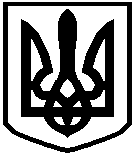 